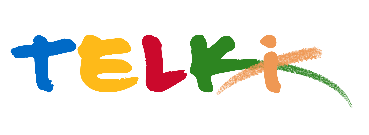 Telki Község Önkormányzata2089 Telki, Petőfi u.1.Telefon: (06) 26 920 801E-mail: hivatal@telki.huwww.telki.huELŐTERJESZTÉS Telki község Önkormányzat 2024. április 29-i rendes ülésére Helyi civil szervezetek részére nyújtható támogatásokról szóló döntésA napirendet tárgyaló ülés dátuma: 			2024.04.29. A napirendet tárgyaló ülés: 				Pénzügyi Bizottság, Képviselő-testület Előterjesztő: 						Deltai Károly polgármesterAz előterjesztést készítette: 				dr. Lack Mónika jegyző		 A napirendet tárgyaló ülés típusa: 			nyílt / zárt A napirendet tárgyaló ülés típusa:			rendes / rendkívüliA határozat elfogadásához szükséges többség típusát: egyszerű / minősített A szavazás módja: 					nyílt / titkos 1.Előzmények, különösen az adott tárgykörben hozott korábbi testületi döntések és azok végrehajtásának állása: -2. Jogszabályi hivatkozások: A helyi civil szervezetek részére nyújtható önkormányzati támogatásokról szóló 9/2017.(IV.4.) Ör. számú. rendelet3.Költségkihatások és egyéb szükséges feltételeket, illetve megteremtésük javasolt forrásai: A mindenkori költségvetés tartalmazza4. Tényállás bemutatása: A helyi civil szervezetek részére nyújtható önkormányzati támogatások formáját és eljárásrendjét a 9/2017.(IV.4.) Ör. számú. rendelet (a továbbiakban Rendelete) szabályozza. A képviselő-testület 27/2024.(III.25.) önkormányzati határozatával döntött a helyi civil szervezetek pénzbeni támogatására vonatkozó pályázat kiírásáról. A pályázati felhívásban megjelölt határidőig 8 pályázó nyújtott be pályázatot.A civil szervezetek nyilatkozatai alapján a hivatal összesítette az igényeket és a támogatási döntés meghozatal céljából a testület elé kívánja terjeszteni.A pályázók nyilatkozatai alapján igényelt támogatás összege:Telki, 2024. április 26.												Deltai Károly												polgármesterHatározati javaslatTelki Község Önkormányzat Képviselő-testülete/2024. (IV.   ) számú önkormányzati határozataHelyi civil szervezetek részére nyújtható támogatásokról szóló döntésTelki község Képviselő-testülete pályázatot írt ki a helyben működő egyesületeket, alapítványokat, társadalmi szervezeteket 2024. évi támogatására. A pályázati felhívásra 8 helyi illetékességű civil szervezet adott be pályázatot. A Képviselő-testület a helyben működő egyesületek, alapítványok, társadalmi szervezetek 2024. évi támogatásának összegét a következők szerint határozza meg.A Képviselő-testület felhatalmazza a polgármestert, hogy a támogatási szerződéseket meg kösse.Felelős:        polgármesterHatáridő:     2024…….SzervezetTámogatási igény összege Támogatás célja             Telki SE1.500.000,-Nyugdíjastorna, nevezési díjak, sportszolgáltatás, oktatás díjainak részleges finanszírozása, működési költség, könyvelési díjTelki Teakwon-do Sportegyesület400.000,-Sporteszközök, versenyzésKOKUKK Egyesület200.000,-Kápolna belső vakolatcsere, kápolnán zárcsere, szőlőben padcsere, odú telep felújítás, Telki piac fenntartása, faluszépítő, kampányokTelki Női Kar500.000,-működési költség, kórusdobogó, fellépő ruha vásárlása, tartós eszközök vásárlása (zongora állvány, kottaállvány, kottavilágítás), kiemelt program események támogatása1002. sz. Néri Szent Fülöp Cserkészcsapat400.000,-Éves (telki és budajenői cserkészeknek) cserkésztábor támogatása, tábori étkezés (allergiásoknak is), járműbérlés, utazás támogatása, őrsi portyák támogatás, táborhely bérlés, programokhoz eszközök, Budajenő-Telki Székely Társ.100.000,-Néptánctábor szervezése telki, budajenői gyerekeknek, bál szervezés, működés, néptánc oktatásÓvoda-Iskola Telkiben Alapítvány3.000.000,-csapatépítő továbbképzések, programok, pályázat rendszer kidolgozása, előadások, eszközök, elismerő jutalmakPolgárőrség300.000,-Polgárőr Nap, Polgárőr Bál szervezése  Összesen6.400.000,-Év/ TámogatottTelki SETelki Teakwon-do Sporte.KOKUKK EgyesületTelki Női Kar1002. sz. Néri Szent FülöpCserkészcsapatBudajenő-Telki Székely Társ.Óvoda-IskolaTelkiben AlapítványTelki Nyugdíjas KlubPolgárőrségÖsszesen20231.0001701502602001003.000-1205.00020229501501101601601003.0003001305.06020219001501001501501003.000-704.6202020600---200-2.500-1303.43020198001001001002001003.0003003805.08020188001751002001003.0004004.87520175001001001701003.0003804.35020163001001001501005001.2502015300100901201005001.210SzervezetTámogatási összege1Telki SE2Telki Teakwon-do Sportegyesület3KOKUKK Egyesület4Telki Női Kar51002. sz. Néri Szent FülöpCserkészcsapat6Budajenő-Telki Székely Társ.7Óvoda-IskolaTelkiben Alapítvány8Telki Nyugdíjas Klub Egyesület9Telki Polgárőrség Bűnmegelőzési és Önvédelmi Egyesület10Fiatalok Lelki Egészségért Közösségfejlesztő EgyesületÖsszesen